МКОУ «Симбирская средняя общеобразовательная школа»Согласовано:							Утверждаю:Зам.директора по ВР						Директор школы_______Г.Н.Бородина						_______И.Н.Малышко«Цветочный город»Программа воспитания для обучающихся начальных классовАвтор - составитель:Свежинкина Надежда Ильинична,Учитель начальных классов, первая квалификационная категория2010Содержание Пояснительная записка………………………………..............Основные этапы реализации программы……………………Содержание программы………………………………………Основные программные мероприятия…………………..План реализации программы…………………………….Структура классного ученического самоуправления……Законы класса……………………………………………..Модель выпускника начальной школы……………………..Внеурочная деятельность ……………………………………Работа с родителями………………………………………….Диагностика ………………………………………………….Список литературы……………………………………………Приложение …………………………………………………..Пояснительная запискаСтремительно меняется время, меняется общество и отношения между людьми. Чем более развито общество, тем более значительную роль играет в нем воспитание - старейшее из человеческих дел. В древности его считали труднейшим из занятий, искусством из искусств. В начальной школе дети еще маленькие, но внимания к себе требуют большого. Привитое, усвоенное в первые школьные годы, сказывается на протяжении всей жизни. Заложенное с детства - прочно и устойчиво. Вот почему воспитание играет такую большую роль уже с первых школьных дней. Сегодняшние дети через несколько лет будут полновластными хозяевами жизни. Мы должны   понимать, что в нашей сегодняшней работе зреет Завтра, набирает силу Будущее. Школа — это качественно новый этап в жизни каждого ребенка. Воспитание младших школьников имеет свои специфические задачи и особенности, которые постепенно меняются на протяжении всего периода обучения соответственно развивающимся способностям и умениям детей.Воспитывая детей, мы должны обращать их взор к доброму, вечному, благому. В связи с непрерывным процессом развития общества происходит постоянное обновление и усложнение условий жизни и деятельности человека. Современное  поколение формируется под влиянием изменяющихся условий жизни, поэтому возникают все новые более сложные задачи воспитания. В современном обществе повысился социальный престиж интеллекта и воспитания. Особое звучание сегодня приобретает проблема воспитания доброй и толерантной личности. Поэтому важно объединить все усилия семьи и школы для воспитания личности, которая будет соответствовать современным требованиям общества. Развитие «способности жить в современном обществе и сознательно строить свою жизнь, достойную человека» составляет сущность воспитательного процесса. Моя задача не только научить читать, писать и считать, но и развить способности чувствовать, думать, творить, сопереживать. Самый короткий путь – это путь через игру, фантазию, сочинительство. Нигде так не раскрывается ребёнок, как в игре. Через игру младший школьник учится дружить, сопереживать, идти на помощь без оглядки, учиться побеждать и проигрывать, развивает свои физические и моральные качества. Всем нам из детства хорошо знакома трилогия Николая Носова «Приключения Незнайки и его друзей», «Незнайка в Солнечном городе» и «Незнайка на Луне». Жизненный прототип Незнайки — это просто «ребёнок, но не такой, которого можно назвать по имени и фамилии, а ребёнок вообще, с присущей его возрасту неугомонной жаждой знания и в то же время с неусидчивостью, неспособностью удержать своё внимание на одном предмете сколь-нибудь долгое время, — в общем, со всеми хорошими задатками… и недостатками…» (Н. Носов). Незнайка и его друзья: коротышки, которые живут в Цветочном городе, зовутся малышами и малышками. Цветочный город живёт и развивается по своим законам, имеет свои особенности и общие закономерности человеческого общества. Ребята, играя, осваивают все премудрости взрослой жизни: дружбу, любовь к ближнему, к своему городу, переживания за близких, за успех общего дела. Каждый ребёнок найдёт героя по душе, в чём-то похожего на себя. Роман-сказка о Незнайке и его друзьях практически готовое руководство к действию, чёткое по структуре, формам взаимодействия. А самое главное любима и хорошо знакома детям, что позволит им принять активное участие в планировании своей деятельности, самоопределении, повысит мотивацию к действию. Задача педагога – помочь детям понять, что они теперь не просто школьник, у них есть свои правила  и законы. Которые они должны научиться выполнять.Актуальность. За годы работы классным руководителем ко мне пришло понимание, что нужна воспитательная система класса, а не набор воспитательных мероприятий. Система, обеспечивающая создание максимально благоприятных условий для развития активной и свободной личности ребенка, умеющей самостоятельно действовать; система, которая  учитывала бы интересы, способности, потребности учащихся, их возможности и творческий потенциал. И я составила воспитательную программу «Цветочный город».  Цель: создание в коллективе атмосферы сотрудничества, толерантности и поддержки; раскрытие творческой индивидуальности личности, приобщения к ценностям гуманитарной культуры через многообразие форм деятельности детей.Задачи:
     1. Создавать условия для развития творческих и интеллектуальных способностей детей. Формировать гуманные отношения к окружающему миру.Создавать условия для поддержания стабильного здоровья обучающихся. Формировать  культуру общения и сотрудничества.Формировать чувство патриотизма.Основными принципами, на которые опирается программа, является:принцип природосообразности (надо принимать ребёнка таким, каков он есть);принцип целостности (охватывает образ окружающего мира, образ себя, урочную и внеурочную деятельность);принцип сотрудничества (работа строится на отношениях  партнёрства, уважения, доверия);принцип деятельностного подхода (в деятельности изменяются, укрепляются отношения между воспитанниками);принцип личностно – ориентированного подхода (уважение личности ребёнка, его индивидуальности, бережное отношение к его мыслям, чувствам, ожиданиям).Воспитательная программа охватывает обучающихся  1 ступени (1-4 классы).Основные этапы реализации программыСроки реализации программы: 2010 - 2014 гг.Подготовительный (май 2010г. – август 2010 г.)Определение приоритетных направлений развития на каждый учебный год. Теоретическое изучение и осмысление проблем программы.Практический (сентябрь 2010 г. – декабрь 2013 г.)Реализация основных задач программы через различные формы деятельности участников образовательного процесса.Заключительный (январь 2014г. – май 2014г.)Объективное оценивание процесса и результатов четырёхлетней инновационной деятельности.Предполагаемым результатом данной воспитательной программы является  формирование у детей навыков самостоятельности: самоанализа, самооценки, самоуправления. Это необходимо учащимся при переходе  в среднее  образовательное звено. Они должны уметь анализировать свою деятельность,  не бояться принимать самостоятельно решение, уметь отвечать за свои поступки, передавать свой опыт своим сверстникам.Средствами воспитания являются деятельность, общение и отношения, которые подчинены правилам, обязанностям и правам, закрепленными Уставом школы.Ведущие виды деятельности: познавательная, интеллектуальная, эстетическая, физическая, спортивная, духовная.Содержание программыПрограмма воспитательной работы «Цветочный город»,  поможет организовать работу в течение четырёх лет. С точки зрения психолого-педагогического подхода каждый год обучения в начальной школе является важным звеном в становлении личности младшего школьника. Поэтому каждый последующий год реализации данной программы опирается на результаты предыдущего года воспитания. 1 класс «Познай себя» - на первом этапе, где дошкольник - уже школьник, где ведущая деятельность – учёба, в которой происходит узнавание себя, даётся оценка собственным взглядам на окружающих.2 класс «Научись дружить» - на втором этапе - главное не ты мне, а я тебе. Результат совместной деятельности – забота не только о себе, но и о сверстниках, близких.3 класс «Коллективная жизнь» - на третьем этапе - умение жить  и работать в коллективе, подчинение своих интересов интересам коллектива.4 класс «В единстве - сила» - на завершающем этапе - от авторитарности управления к демократичности, приём самостоятельных решений, самостоятельный  анализ своей деятельности, поступков.Учитывая, что ребёнок, придя в начальную школу, испытывает большие психологические трудности, основным воспитательным моментом первого года  обучения становится познание самого себя, в собственном взгляде на окружающих.На   втором году воспитания закладываются нравственные понятия «дружба», «забота о близких», «сострадание» и «милосердие».Третий год воспитания - год становления коллектива, подчинение своих интересов его интересам. Четвёртый год – посвящен формированию самостоятельности, правильной гражданской позиции, демократичности.Основные программные мероприятияВоспитательная система функционирует за счёт комплексного взаимодействия всех направлений гармоничного развития ребёнка в различных сферах. Выделяются следующие направления воспитательной работы:Моя РодинаЦель: гражданско-патриотические воспитание; трудовое  воспитание.Задачи:    - развитие чувства собственного достоинства и умения уважать  достоинство других;                    - воспитание любви к Родине.Формы реализации: посещение ветеранов труда, встречи с интересными  людьми,   коллективные творческие дела.Я - человекЦель:  развитие познавательной активности.Задачи:   - формирование потребности в самообразовании;                  - развитие умений и навыков в учебной деятельности;                  - развитие самостоятельности мышления;                  - формирование правовых норм и правил.Формы реализации:   практикумы «Познай себя»., тематические КВНы,  брейн- ринги, викторины.Хочу всё знатьЦель: развитие всесторонних интересов у младших школьников, повышение умственной культуры труда, формирование ценностного отношения к знаниям. Задачи:- формирование у детей  потребности к самообразованию, воспитанию своих морально-волевых качеств;- содействие развитию  личности, способной к самопознанию, самовыражению, самоконтролю и самореализации;- развитие творческие способности учащихся, стимулировать самовоспитание.Формы  реализации: часы общения,  олимпиады по предметам, проведение деловых игрМир прекрасногоЦель:  развитие творческой активности.Задачи:  - выявление и развитие индивидуальных способностей;                 - развитие умений и навыков в творческой деятельности;                 - развитие творческого воображения.Формы реализации:  конкурсы, выставки, концерты, уроки – творчества.За здоровый образ  жизниЦель:  формирование потребности в здоровом образе жизни.Задачи:  - приобщение детей к здоровому образу жизни;                - обучение конструктивным способам отказа от табакокурения,  употребление алкоголя, наркотиков.Формы реализации:    лекции и беседы, конкурсы плакатов и газет,  посвящённых  здоровому образу жизни, спортивные соревнования,  ролевые игры.Я  и трудЦель: воспитание положительного отношения к труду как важнейшей ценности в жизни.     Задачи:- определить основные обязанности ребёнка дома, в школе;- прививать трудолюбие. Формы работы: тематические классные часы, беседы, встречи учащихся с людьми различных профессий, субботники, генеральные уборки.СамоуправлениеЦель:      - создание благоприятной социально- психологической обстановки в классе.Задачи:     - развитие коммуникативных навыков;                    - повышение самооценки в результате позитивной обратной связи и поддержки группы;                   - обучение конструктивным способам выхода из конфликтных ситуаций;                   - развитие самоуправления и инициативы.Формы реализации:    вечера отдыха,  экскурсии, походы, совместный отдых на природе,    коллективные творческие дела, КВНы. План реализации программыВся воспитательная работа в начальной школе проводится в соответствии с общешкольным воспитательным планом. В течение учебного года воспитательная работа  может корректироваться.Структура классного ученического самоуправления Детский  коллектив -  это  маленькая  страна, в  которой  необходимо  построить  жизнь  так, чтобы   каждый  чувствовал   необходимость  и  нужность  другого. Задача всех органов самоуправления под руководством совета класса состоит в том, чтобы организовать такой образ жизни в стенах класса, где всё – для ученика и всё, что делается, – исходит от ученика.Каждый ученик в течение года получит разные поручение. Смена поручений происходит раз в четверть. По итогам работы ведется дневник. В конце четверти на совете проводится подведение итогов, в случае необходимости заслушивается отчёт о деятельности жителей города, проводится анализ оформления дневников каждой службы.	Таким образом, дети попробуют себя в разных областях деятельности.СХЕМА САМОУПРАВЛЕНИЯ В КЛАССКлассные порученияМы всем классом отправляемся в гости к жителям Цветочного города. Мы учимся у них самоуправлению. Самая большая ценность Цветочного города его жители: Знайки, Винтики, Шпунтики, Гусли, Цветики, Мушки, Тюбики, Медуницы, Пилюлькины, Торотыжки и Звездочки. На классном собрании был выбран мэр Цветочного города и распределены обязанности между жителями города.Службы Цветочного городаСлужба ЗнайкиЖивут и работают по закону: «Умеешь сам - научи другого»! Оказывают посильную помощь тем, кто испытывает трудности при обучении, помогают учителю при организации интеллектуальных игр и марафонов, ведут дневник «Наши успехи в учебе». Служба Цветика Живут и работают по закону: «Все вокруг тебя прекрасно»! Оказывают учителю посильную помощь при оформлении выставок, ухаживают за комнатными растениями,  ведут дневник «Юные экологи». Служба ПилюлькинаЖивут и работают по закону: «Здоровье дороже золота». Следят за выполнением ежедневной утренней гимнастики, оказывают помощь учителю при организации уроков практической гигиены, ведут дневник «А мы здоровы»!  Служба ТоропыжкиЖивут и работают по закону: «Движение – это жизнь»! Отвечают за дисциплину в классе организацию подвижных игр и спортивных состязаний, ведут дневник «Спортивные достижения». Служба Винтика и ШпунтикаЖивут и работают по закону: «Умелые руки не знают скуки». Оказывают помощь при организации трудовых десантов, отвечают за дежурство, генеральную уборку, ведут дневник «Дерево добрых дел». Служба Звездочки Живут и работают по закону: «Планируем вместе, готовим вместе, проводим вместе». Отвечают за подготовку художественной самодеятельности, помогают в подготовке праздников, ведут дневник «Наши творческие успехи».Служба ТюбикаЖивут и работают по закону : «К каждому делу – творчески». Отвечают за художественное оформление класса к праздникам, стенгазеты, классного уголка, проверяет ведение отчетных дневников. В течение учебного года в классе проводятся различные конкурсы, выставки и соревнования. По итогам проведения различных мероприятий начисляются лютики.	Начисление лютиков:подготовка и участие в мероприятии - 5 лютиков максимально;трудовой десант – 5 лютиков максимально;1 место в любом мероприятии – 15 лютиков;2 место – 10 лютиков;3 место – 5лютиков.Снятие лютиков:опоздание – 3 лютика;оскорбление друг друга – 3 лютика;плохое поведение на мероприятии, в отрядах и т. д. — 3 лютика;По окончании каждого года обучения на классном собрании подводятся итоги.  Побеждает тот житель города, который наберёт большее количество лютиков за участие в классных, школьных, районных мероприятиях и мероприятиях, проводимых в учреждениях культуры. В конце четырех лет обучения на празднике «Прощание с начальной школой» поводятся общие итоги за четыре года. Победившему  присваивается титул «Почетный гражданин Цветочного города».Такая форма работы позволяет глубоко рассматривать обозначенные вопросы, вызывать интерес у младших школьников,  находить разнообразные подходы к достижению поставленных воспитательных и образовательных  целей и задач.Законы классаВсе члены коллектива – друзья: «Люби своих друзей, Родину и всё то, что тебя окружает».Спеши делать  добро.Найди свою цель в жизни.Познай себя и мир.Не теряй веры в себя.Умей дарить радость людям.Модель выпускника начальных классовОбраз выпускника  складывается из шести потенциалов личности: - нравственный потенциал: восприятие и понимание учащимися таких ценностей, как “семья”, “природа”, “школа”, “учитель”, “Родина”, “дружба со сверстниками”, “уважение к старшим”, потребность выполнять правила для учащихся, умение различать хорошие и плохие поступки людей и свои, правильно оценивать свои действия и поведение одноклассников, соблюдать порядок и дисциплину в школе, общественных местах, правила уличного движения, знать символы и гимн нашего государства;- познавательный потенциал: наблюдательность и прилежание в учебном труде, устойчивый интерес к познанию;- коммуникативный потенциал: (овладение простейшими коммуникативными навыками): умение говорить и слушать, способность сопереживать, сочувствовать, проявлять внимание к другим людям, животным, природе, сформированность первичных навыков саморегуляции;- художественный потенциал: эстетическая восприимчивость предметов и явлений в окружающей природной среде и социальной среде, наличие личностного (собственного, индивидуального) эмоционально окрашенного отношения к произведениям искусства;- физический потенциал: соблюдение режима дня и правил личной гигиены, стремление стать (быть) сильным, ловким и закаленным;- трудовой потенциал: соблюдение правил безопасности при любой работе, воспитание  уважения к чужому труду, осознание полезности обществу, знакомство с распространенными профессиями. Ниже представлена схема «Модель выпускника начальной школы».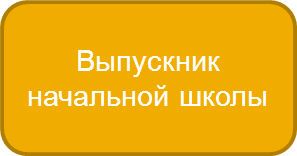 Внеурочная деятельностьВ процессе  воспитания  необходимо обратить внимание на вовлечение ребёнка во внеурочную деятельность. Данная воспитательная модель  предполагает совместную работу классного коллектива с разными участниками воспитательного процесса. Во  внеурочной деятельности будут использоваться  различные формы работы, такие как:* беседа, экскурсии,                          * творческие  конкурсы (рисунков, стихов, песен, поделок и др.), * КВНы, * спортивные игры и соревнования, * трудовые десанты,* кружки и внеурочные занятия,*исследовательские работы. Работа с родителямиАфоризм  гласит: «Самое сложное в работе с детьми – это работа с их родителями». Главной задачей в этом направлении для себя считаю способствование единению, установлению взаимоотношений родителей и детей, созданию комфортных условий для ребенка в семье, а также всестороннее изучение семьи, особенностей и условий семейного воспитания ребенка. В  работе с родителями будет уделено преимущественное внимание психолого-педагогическому просвещению родителей, привлечению семьи к решению проблем воспитания.	Отношения «учитель – родители» могут существовать и формироваться и без прямых контактов их участников. Связующим звеном в этом случае будет  ребенок. Однако отсутствие контактов чревато рядом негативных последствий. Разрозненные и несогласованные действия школы и родителей наносят ущерб обучению и воспитанию ребенка.          Суть взаимодействия классного руководителя и родителей заключается в том, что обе стороны должны быть заинтересованы в изучении ребенка, раскрытии и развитии в нем лучших качеств и свойств, необходимых для самоопределения и самореализации. В основе такого взаимодействия лежат принципы взаимного уважения и доверия, взаимной поддержки и помощи, терпения и терпимости по отношению друг к другу.   В начале года выбирается председатель родительского комитета. Председатель родительского комитета  избирает родительский комитет.      В течение четверти проводятся тематические родительские собрания, один раз в месяц консультации для родителей по трудным темам.  Формы работы с родителями: - анкетирование; - беседы; - консультации; - родительские собрания; - посещение семьи; - проведение совместных часов общения классного руководителя, родителей и детей.Содержание сотрудничества классного руководителя с родителями включает три  основных направления: психолого-педагогическое просвещение родителей; вовлечение родителей в учебно-воспитательный процесс; участие в управлении учебно-воспитательным процессом. Формы работы с семьёй по данным направлениям содержатся в предлагаемой ниже таблице, которые предполагают создание условий для организации взаимодействия и сотрудничества с родителями в соответствии с запросами и уровнем просвещённости конкретного родительского коллектива.Взаимодействие классного руководителя с родителямиПлан мероприятий с родителямиДиагностикаИзучение особенностей ребенка, понимание мотивов его поведения дают возможность предвидеть его реакции в различных ситуациях, что, в свою очередь, делает воспитательную работу более рациональной и экономной. Направления диагностики:Изучение индивидуальных особенностей личности учащегося; - общие сведения; - способности; - тип личности в общении; - самооценка; - успешность в деятельности; - уровень воспитанности. Изучение межличностных отношений: - социально-психологический климат в классе. Формы диагностики: - анкетирование; - тестирование; - наблюдения; - беседы. Используемая литератураАртюхова И.С. Настольная книга классного руководителя/ М.: Эесмо, 2009Барышников Е. Н., И. А.Колесникова. О воспитании и воспитательных системах. СПБ,1996г.Праздники в начальной школе/ Сост. С.В. Савинова. – Волгоград: Учитель, 2003Спутник классного руководителя/ М.: Центр «Педагогический поиск», 2003Степанов Е. Н. Классному руководителю о воспитательной системе класса. М.,2000г.ПриложениеСимволика Цветочного городаНаш герб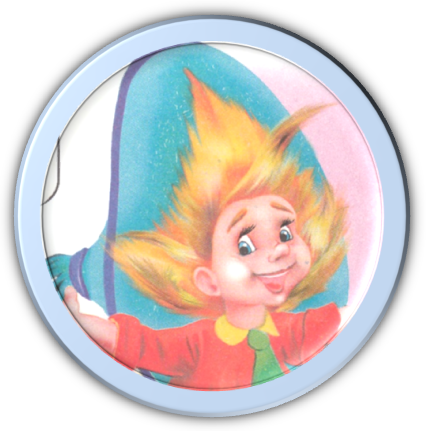 Наш гимнНастоящий другАвтор слов - Пляцковский М., композитор - Савельев Б.Дружба крепкая не сломается,

Не расклеится от дождей и вьюг.

Друг в беде не бросит, лишнего не спросит,

Вот что значит настоящий верный друг.

Друг в беде не бросит, лишнего не спросит,

Вот что значит настоящий верный друг.


Мы поссоримся и помиримся,

"Не разлить водой" - шутят все вокруг.

В полдень или в полночь друг придет на помощь,

Вот что значит настоящий верный друг.

В полдень или в полночь друг придет на помощь,

Вот что значит настоящий верный друг.Наш девизНе стой в стороне равнодушно,Когда у кого-то беда.Рвануться на выручку можноВ любую минуту, всегда.ПриложениеДиагностика Анкета для родителей первоклассников.Уважаемый родитель! Просим Вас ответить на перечисленные вопросы. Среди вариантов ответов подчеркните тот, который Вам кажется более подходящим Вашему ребенку.Охотно ли идет ребенок в школу? Неохотно – 4, без особой охоты – 3, охотно – 2, с радостью – 1, затрудняюсь ответить.Вполне ли приспособился к школьному режиму? Принимает ли как должное новый распорядок?Пока нет – 4, не совсем – 3,  в основном да – 2, безусловно да – 1, ответить затрудняюсь.Переживает ли свои учебные успехи и неуспехи? Нет – 4, скорее нет, чем да – 3, скорее да, чем нет – 2, безусловно да – 1, ответить затрудняюсь.Вполне ли сформировалось у него чувство ответственности по отношению к учебным занятиям?Пока нет – 4, не совсем – 3,  в основном да – 2, безусловно да – 1, ответить затрудняюсь.Часто ли ребенок делится с Вами школьными впечатлениями?Пока нет – 4, делится иногда – 3, делится всегда – 2, довольно часто – 1.Каков преобладающий эмоциональный характер этих впечатлений?преобладают в основном отрицательные эмоциональные впечатления – 4,впечатления разные, но отрицательных больше – 3,положительных и отрицательных поровну – 2,в основном впечатления положительные – 1.Сколько времени в среднем тратит Ваш ребенок ежедневно на выполнение домашних заданий?4 часа – 4;    3 часа – 3;    2 часа – 2;     1 час – 1.Нуждается ли ребенок в Вашей помощи при выполнении домашних заданий?Помощь нужна всегда – 4, помогаем довольно часто – 3, помогаем иногда – 2, в помощи не нуждается – 1, ответить затрудняюсь.Как Ваш ребенок преодолевает трудности в работе?Перед трудностями сразу пасует – 4, обращается за помощью – 3, трудности старается преодолеть сам, но может отступить – 2, настойчив в преодолении трудностей – 1,  ответить затрудняюсь. Способен ли ребенок сам проверить свою работу, найти и исправить ошибки?Сам этого сделать не может – 4, иногда может – 3, может, если побуждать к этому – 2, как правило, может – 1, ответить затрудняюсь. Часто ли ребенок жалуется на товарищей по классу, обижается на них?Довольно часто – 4, бывает, но редко – 3, такого практически не бывает – 2, ответить затрудняюсь. Справляется ли ребенок с учебной нагрузкой без перенапряжения?Нет – 4, скорее нет, чем да – 3, скорее да, чем нет – 2, безусловно да – 1.Анкета для определения уровня воспитанности.Анкета ученика (цы)_________ класса ___________________________________________Бережливость ДисциплинированностьОтветственное отношение к учебе Отношение к общественному трудуКоллективизм, чувство товариществаДоброта и отзывчивостьЧестность и справедливостьПростота и скромностьКультурный уровеньРасчет делать по каждому пункту. Детям сказать: “Прочитайте вопросы анкеты и постарайтесь долго не задумываться. Ответьте на них, оценивая себя по 5-балльной шкале. (расшифровка дана на доске)” “ - всегда нет или никогда. “ - очень редко, чаще случайно. “2”- чаще нет, чем да, иногда вспоминаю. “3”- чаще да, чем нет, иногда забываю. “4”- всегда да, постоянно. Результаты одного пункта складываются и делятся на 16 ( максимальное кол-во баллов) ( 3+4+3+4)/16Затем складываются показатели по всем пунктам и делятся на 9. ( 1+0,9+0,7+0,6+0,5+1+1+1+0,2)/9 До 0,5 – низкий уровень воспитанности 0,6- уровень воспитанности ниже среднего 0,7 -0,8 средний уровень воспитанности До 0,9 уровень воспитанности выше среднего 1- высокий уровень воспитанности Участие в мероприятиях различного уровня2010/2011 учебный год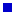 Направления1 класс«Познай  себя»2 класс«Научись дружить»3 класс«Коллективная жизнь»4 класс«В единстве - сила»Моя Родина"Ветеран живёт рядом" "Символика родного края""Города - герои""Подарок ветерану" "Символика России"Оказание помощи ветеранам труда  "Дети – участники Вов""С чего начинается Родина?" "Имею право. Мои права"Оказание помощи ветеранам труда  "У войны не женское лицо""Жизнь дана на добрые дела"Оказание помощи ветеранам труда  Я - человек"Мой дом – наведу порядок в нем""Правила поведения в общественных местах""Семейные праздники" (рассказы и рисунки)."О наших бабушках, мамах, сестрах""Тепло семейного очага""Профессии наших родителей""Что такое правила хорошего тона""Что такое хорошо?! ""Порадовать близких – как это просто""Самые дорогие для нас слова: мама, Родина, мир""Благодарность это…""Вежливость и невежество""Путешествие в страну справедливости""Учимся дружить""Родословная моей семьи""Школа вежливости""Счастлив тот, кто счастлив у себя дома""Традиции моей семьи""Мои мечты, мои желания"Хочу   все знать"Мои любимые уроки" "Мы уже писать умеем""Кто лучше считает?""Клуб Почемучек"Праздник первой отметкиЛингвистический кроссМатематический кроссЛитературная викторина"Хочу все знать"Интеллектуально - творческий марафонИсследовательская деятельность "Что? Где? Когда?"За здоровый образ жизни"Азбука Здоровья" "Как правильно организовать свой день""В здоровом теле – здоровый дух""Полезные привычки" "Осенний кросс""Весёлые старты""Береги здоровье смолоду""Скажем:"НЕТ!" вредным привычкам" "Мои спортивные успехи и достижения""Посеешь привычку - пожнёшь характер" "Осенний кросс «Золотая осень» ""Если хочешь быть здоров"Я и труд"Любимая школа - чистая школа" "Содержи в порядке книжки и тетрадки""Книжкина больница" Операция "Чистюлька""Кто работы не боится, у того она и спорится" "Мои поручения в классе и дома""Порядок в труде - порядок в знаниях""Школьный двор - лучший двор""Профессии моей семьи"Мир прекрасногоЭкскурсия "Вот и осень пришла""Пусть будет чистым родной край""Помоги братьям меньшим" "Люби и охраняй природу""Путешествие в мир животных»"Эти удивительные растения"Поле чудес "Там на неведомых дорожках""Природные сообщества и их взаимодействия"Конкурс знатоков природы."Чем богат наш край? "Беседа "Гринпис""Растительный мир земного шара""Животный мир земного шара""Планета Земля в опасности""Экология – это наука о том, как сберечь дом"СамоуправлениеБеседа «Устав – закон школьной жизни».Оформление классного уголка«Гигиена классной комнаты».«Дневник – лицо школьника»Акция «Ветеран живет рядом».Выпуск молнийОтчеты служб города . Подведение итогов «Участие во внеклассной жизни»Основные направленияФормы работы с семьёйпсихолого - педагогическое просвещение родителейиндивидуальные и тематические консультациипсихолого - педагогическое просвещение родителейтренингипсихолого - педагогическое просвещение родителейконференциипсихолого - педагогическое просвещение родителейродительские собраниявовлечение родителей в учебно-воспитательный процессдни творчества вовлечение родителей в учебно-воспитательный процессоткрытые уроки и внеклассные мероприятиявовлечение родителей в учебно-воспитательный процесспомощь в организации и проведении внеклассных дел и в укреплении материально - технической базы школы и классавовлечение родителей в учебно-воспитательный процессродительское общественное патрулированиевовлечение родителей в учебно-воспитательный процессшефская помощьучастие в управлении учебно-воспитательным процессомучастие родителей класса в работе попечительского совета школыучастие в управлении учебно-воспитательным процессомучастие родителей класса в работе школьного родительского комитета участие в управлении учебно-воспитательным процессомучастие родителей класса в работе классного родительского комитетаСрок проведенияТема мероприятияОтветственные Подготовительный периодПодготовительный периодПодготовительный периодмайУсловия приёма детей в 1 класс.администрация школы, учитель1 класс1 класс1 классI четвертьПраздник «Здравствуй,1 класс!»учительII четвертьРод. собрание «Трудности адаптации первоклассников».учительIII четвертьИндивидуальные беседы «Эмоциональные состояния ребёнка» тоги адаптации первоклассников.учитель, администрация школыIV четвертьПраздник «Вот и стали мы на год взрослей!»учитель, родительский актив2 класс2 класс2 классI четвертьРод. собрание «Родительская любовь и воспитание»учительII четвертьБеседа «Утомляемость ребёнка и как с ней бороться»учительIII четвертьРод. собрание «Причины и последствия детской агрессии»учительIV четвертьДень здоровьяучитель, родительский актив3 класс3 класс3 классI четвертьСемейный праздник «Семейные праздники и их значение для ребёнка»учитель, родительский активII четвертьКонференция «Роль книги в интеллектуальном развитии ребёнка»учитель, библиотекарьIII четвертьРод. собрание «Как преодолеть застенчивость и неуверенность ребёнка»учительIV четвертьТренинг «Роль семьи в сохранении здоровья ребёнка» учитель4 класс4 класс4 классI четвертьБеседа «Возрастные особенности младшего подростка»врач, учительII четвертьРод. собрание «Значение памяти в интеллектуальном развитии школьника»учительIII четвертьКонференция «Как научить ребёнка жить в мире людей. Уроки этики для детей и родителей»учительIV четвертьПервый выпускной бал «Школе мы не говорим: "Прощай!", мы говорим: "До новой встречи!"»учитель, родительский активДолг и ответственностьДолг и ответственностьДолг и ответственностьДолг и ответственностьДолг и ответственностьДолг и ответственностьДолг и ответственность1Считаю для себя важным добиваться, чтобы коллектив моего класса работал лучше.432102Вношу предложения по совершенствованию работы класса.432103Самостоятельно организую отдельные мероприятия в классе.432104Участвую в подведении итогов работы класса, в определении ближайших задач.432101Аккуратно пользуюсь библиотечными книгами.432102Бережно отношусь к школьной мебели ( не рисую, не черчу на партах.432103Бережно отношусь к своей одежде ( слежу за чистотой и опрятностью).432104Экономлю природные ресурсы(электроэнергию, воду бумагу - до конца использую тетради,). 432101Знаю и соблюдаю правила, записанные в Уставе школы. 432102Всегда внимателен на уроках, не мешаю слушать другим объяснения учителя.432103Участвую во внеклассных мероприятиях, проводимых в классе ( в школе).432104Осознаю свою ответственность за результаты работы в коллективе класса.432101Прихожу в школу с выполненным домашним заданием.432102При подготовке домашнего задания стараюсь не прибегать к помощи взрослых.432103Использую дополнительную литературу ( пользуюсь средствами Интернета).432104Аккуратен, исполнителен, точен.432101Своевременно и точно выполняю порученные мне задания.432102Принимаю участие в трудовых рейдах( уборке класса, школы, пришкольного участка, сборе макулатуры).432103Выполняю трудовые поручения родителей.432104Добросовестно выполняю все поручения.432101Удовлетворен отношением моих товарищей к другим классам.432102Готов отстаивать интересы всего коллектива школы в других коллективах и общественных организациях.432103Готов помочь своим одноклассникам выполнять домашнее задание или поручения взрослых.432104Готов ответить за результаты своей работы и за результаты работы своих товарищей.432101Стремлюсь помочь другим ученикам, а также младшим в разрешении трудностей, возникающих перед ними.432102Вежлив со взрослыми, уступаю места старшим.432103Не реагирую на случайные столкновения в школьных вестибюлях, помогаю младшим . 432104Ко мне всегда можно обратиться за помощью.432101Считаю, что необходимо отвечать за свои поступки. 432102Честно сознаюсь, если что-то натворил.432103Осуждаю своего товарища, если он рассказал взрослому о проступке товарища без его присутствия при разговоре.432104Открыто и смело высказываю свое мнение перед любым коллективом.432101Говоря о своих успехах, не забываю об успехах товарищей.432102Понимаю, что человека уважают не за деньги. 432103Иногда люблю похвастаться.432104Могу дружить с девочками и мальчиками другой национальности432101Посещаю музеи, выставки, театры не реже одного раза в месяц.432102Среди телевизионных передач смотрю учебные, познавательные фильмы ( из жизни растительного и животного миров, передачи, посвященные жизни и деятельности писателей, артистов кино…) Слушаю не только современную музыку, эстрадную, но и классическую.432103Слежу за своей речью, не допускаю, чтобы при моем присутствии говорили грубо, некорректно, нецензурно.432104Соблюдаю правила поведения в общественных местах ( в том числе транспорте)43210№ п/пФамилия, имя участника Название мероприятияДата проведенияРезультат(кол-во лютиков)1.